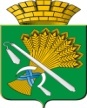 ГЛАВА КАМЫШЛОВСКОГО ГОРОДСКОГО ОКРУГАП О С Т А Н О В Л Е Н И Еот 09.10.2018 года   № 866                                                                            г. КамышловО назначении общественных обсуждений проекта планировки и проекта межевания территории, предназначенной для размещения линейного объекта: «Строительство ГРПШ газоснабжения квартала улиц Челюскинцев, Макара Васильева, Заречная, Энгельса, город Камышлов»          В целях соблюдения прав человека на благоприятные условия жизнедеятельности, прав и законных интересов правообладателей земельных участков и объектов капитального строительства , в соответствии со статьями 45 и 46 Градостроительного кодекса Российской Федерации, Федеральным законом от 06.10.2003 № 131-ФЗ «Об общих принципах организации местного самоуправления в Российской Федерации»,  Генеральным планом развития Камышловского городского округа на период до 2032 года, утвержденным решением Думы Камышловского городского округа  от 27.09.2013 г. №257,  Положением об организации и проведении общественных обсуждений или публичных слушаний по вопросам градостроительной деятельности на территории Камышловского городского округа, утвержденным решением Думы Камышловского городского округа от 21.06.2018 г. №261, руководствуясь Уставом Камышловского городского округа, на основании обращения директора общества с ограниченной ответственностью «Геоцентр» С. В. Ляхова (вх. №4968 от 02.07.2018 г.), глава Камышловского городского округаПОСТАНОВИЛ:Назначить общественные обсуждения проекта планировки и проекта межевания территории, предназначенной для размещения линейного объекта: «Строительство ГРПШ газоснабжения квартала улиц Челюскинцев, Макара Васильева, Заречная, Энгельса, город Камышлов» с 16.10.2018г. по 11.11.2018г.Утвердить информацию о проекте планировки и проекте межевания территории, предназначенной для размещения линейного объекта: «Строительство ГРПШ газоснабжения квартала улиц Челюскинцев, Макара Васильева, Заречная, Энгельса, город Камышлов» (прилагается).Отделу архитектуры и градостроительства администрации Камышловского городского округа  (Нифонтова Т.В.) организовать и провести общественные обсуждения: 3.1. Разместить оповещение о начале общественных обсуждений на официальном сайте Камышловского городского округа в информационно-телекоммуникационной сети «Интернет», в газете «Камышловские известия» и на информационном стенде около здания администрации по адресу: Свердловская область, город Камышлов, улица Свердлова, 41 – 16.10.2018г.;3.2. Разместить проект планировки и межевания территории линейного объекта: «Строительство ГРПШ газоснабжения квартала улиц Челюскинцев, Макара Васильева, Заречная, Энгельса, город Камышлов» на официальном сайте Камышловского городского округа в информационно-телекоммуникационной сети «Интернет» в разделе «Общественные обсуждения и публичные слушания» во вкладке «Градостроительство» - 24.10.2018г.; Организовать проведение экспозиции проекта планировки и проекта межевания территории, предназначенной для размещения линейного объекта: «Строительство ГРПШ газоснабжения квартала улиц Челюскинцев, Макара Васильева, Заречная, Энгельса, город Камышлов» с 24.10.2018г. по 11.11.2018г.;3.4. Организовать принятие предложений и замечаний по проекту планировки и проекта межевания территории, предназначенной для размещения линейного объекта: «Строительство ГРПШ газоснабжения квартала улиц Челюскинцев, Макара Васильева, Заречная, Энгельса, город Камышлов» с 24.10.2018г. по 11.11.2018г.;       3.5. Подготовить и оформить протокол общественных обсуждений;Подготовить и организовать опубликование заключения о результатах общественных обсуждений в газете «Камышловские известия»  и размещение на официальном сайте Камышловского городского округа в информационно-телекоммуникационной сети «Интернет» в срок до  20.11.2018г.3.7. Разместить настоящее постановление на официальном сайте Камышловского городского округа в информационно-телекоммуникационной сети «Интернет» в срок до 15.10.2018г. 4. Контроль за исполнением настоящего постановления возложить на первого заместителя главы администрации Камышловского городского округа Бессонова Е.А.Глава Камышловского городского округа                                    А.В. ПоловниковУТВЕРЖДЕНАпостановлением главыКамышловского городского округаот 09.10.2018 года  № 866Информация о проекте планировки и проекта межевания территории, предназначенной для размещения линейного объекта: «Строительство ГРПШ газоснабжения квартала улиц Челюскинцев, Макара Васильева, Заречная, Энгельса, город Камышлов»»Состав проектаТОМ 1 «Основная часть – Проект планировки территории»              Текстовые материалы:- Положения о характеристиках и очередности планируемого развития территории.              Графические материалы:- Чертеж планировки территории.ТОМ 2 «Материалы по обоснованию проекта планировки территории»            Текстовые материалы:- Пояснительная записка.            Графические материалы:- Чертеж планировки территории.- Схема расположения элемента планировочной структуры.- Схема использования территории в период подготовки проекта планировки территории.- Схема организации улично-дорожной сети и движения транспорта.- Схема границ зон с особыми условиями использования территории.- Разбивочный чертеж красных линий.ТОМ 3 «Основная часть – Проект межевания территории»            Текстовые материалы:- Характеристики образуемых земельных участков и частей земельных участков.             Графические материалы:- Чертеж межевания территории.ТОМ 4 «Материалы по обоснованию проекта межевания территории» Текстовые материалы:- Пояснительная записка.Графические материалы:- Чертеж обоснования проекта межевания территории.